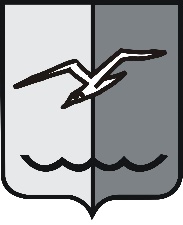 РОССИЙСКАЯ ФЕДЕРАЦИЯМОСКОВСКАЯ ОБЛАСТЬСОВЕТ ДЕПУТАТОВ ГОРОДА ЛОБНЯПОЛОЖЕНИЕО ПРОИЗВОДСТВЕ ЗЕМЛЯНЫХ РАБОТ НА ТЕРРИТОРИИ ГОРОДА ЛОБНЯОбщие положения1.1. Настоящее Положение определяет порядок оформления, выдачи (продлении), закрытии ордера (разрешения) на производство земляных (аварийно-восстановительных работ), а также работ по восстановлению благоустройства территории.1.2. Положение о производстве земляных работ на территории города Лобня (далее Положение) разработано в соответствии с:-  Градостроительным кодексом Российской Федерации о 29.12.2004 № 190-ФЗ;-  Кодексом Российской Федерации об административных правонарушениях от    30.12.2001 № 195-ФЗ;-  Федеральным законом от 06.10.2003 № 131-ФЗ «Об общих принципах организации местного самоуправления в Российской Федерации»;- Федеральным законом от 27.07.2010 № 210-ФЗ «Об организации предоставления государственных и муниципальных услуг»; - Законом Московской области от 30.12.2014 № 191/2014-ОЗ «О благоустройстве в Московской области»;- Законом Московской области от 30.11.2004 № 161/2004-ОЗ «О Государственном Административно-техническом надзоре и административной ответственности за правонарушение в сфере благоустройства, содержания объектов и производства работ на территории Московской области;- Законом Московской области от 10.10.2014 №124/2014-ОЗ «Об установлении случаев, при которых на требуется получение разрешения на строительство на территории Московской области);- Уставом муниципального образования «город Лобня Московской области» учитывая:- Постановление Правительства Московской области от 0.08.2005 №533/25 «О порядке уведомления о выданных разрешениях на проведение строительных, строительно-монтажных, земляных, ремонтных работ, аварийного вскрытия, установку временных объектов, установку конструкций, предназначенных для размещения информации в Московской области»;- Правила по обеспечению чистоты, порядка и благоустройства на территории города Лобня Московской области от 26.01.2006 № 21/420;- Методические рекомендации по разработке норм и правил по благоустройству территорий муниципальных образований от 27.12.2011 № 613;  - Рекомендации СНиП 12-01-2004 «Организация строительства», СНиП 3.02.01-87 «Земляные сооружения, основания, фундаменты».1.3. Выполнение настоящего Положения обязательно для всех юридических (физических) лиц и индивидуальных предпринимателей, ведущих земляные работы на территории города Лобня.1.4. Формы бланков, применяемые в целях реализации Положения «О производстве земляных работ на территории города Лобня» утверждаются решением Совета депутатов города Лобня.1.5. Реестр ордеров (разрешений) ведет Администрация города Лобня.2.Термины и определения2.1. В настоящем Положении используются следующие основные термины и определения:- земляные работы – производство работ, связанных со вскрытием грунта на глубину более 30 сантиметров (за исключением пахотных работ), забивкой и погружением свай при возведении объектов и сооружений всех видов, подземных и наземных инженерных сетей, коммуникаций, а равно отсыпка грунтом на высоту более 50 сантиметров;- ордер на право производства земляных работ (далее-ордер) – документ, выдаваемый Администрацией города Лобня на право производства земляных, буровых и других работ при строительстве, ремонте и сносе объектов недвижимости, подземных инженерных сооружений и коммуникаций, проведении инженерно-геологических изысканий, работ по благоустройству и разрешающий производство земляных работ на территории города Лобня на землях государственного и муниципального фонда, в том числе, находящихся в аренде;- разрешение на производство земляных работ (далее-разрешение) – документ, выдаваемый Администрацией города Лобня на право производства земляных, буровых и других работ при строительстве, ремонте и сносе объектов недвижимости, подземных инженерных сооружений и коммуникаций, проведении инженерно-геологических изысканий, работ по благоустройству и разрешающий производство земляных работ на территории города Лобня на землях, находящихся в собственности у юридических и физических лиц;- аварийная ситуация - ситуация, влекущая за собой значительные перебои, полную остановку или снижение надежности ресурсоснабжения (водоснабжения, водоотведения, теплоснабжения, газоснабжения, электроснабжения, связи) на территории города Лобня, его отдельного микрорайона, квартала, жилого дома, другого жизненно важного объекта в результате непредвиденных, неожиданных нарушений в работе инженерных коммуникаций и сооружений;- аварийно-восстановительные работы – это работы, обеспечивающие восстановление работоспособности систем энергосбережения (вода, канализация, тепло, газ, электричество на территории города Лобня;- разрешение на аварийное вскрытие - документ, выдаваемый Администрацией города Лобня на право производства земляных работ для ликвидации аварийных ситуаций;-  продление срока действия ордера (разрешения) – увеличение срока действия с целью устранения невыполненных условий, предусмотренных ранее выданным ордером (разрешением);- аннулирование ордера (разрешения) — лишение заявителя права производства работ на объекте, указанном в ордере (разрешении);- приостановление ордера (разрешения) - временное запрещение (до 1 месяца) производства работ на объекте на период устранения подрядной организацией выявленных нарушений;-  благоустройство – комплекс мероприятий по содержанию территории, а также по проектированию и размещению объектов благоустройства, направленных на обеспечение и повышение комфортности условий проживания граждан, поддержание и улучшение санитарного и эстетического состояния территории;- восстановление благоустройства -приведение нарушенного благоустройства в состояние, соответствующее техническим требованиям нормативных актов (в холодное время года допускается частичное восстановление благоустройства);- представитель организации – лицо, назначенное по приказу ответственным за производство земляных (аварийно-восстановительных) работ на объекте территории города Лобня;- уполномоченный орган – Управление жилищно-коммунального хозяйства и благоустройства Администрации города Лобня.    3.Порядок оформления и выдачи ордера (разрешения) на право 			производства земляных работ3.1. Оформление, выдача, продление, учет ордеров (разрешений) на право производства земляных работ на территории города Лобня осуществляется уполномоченным органом Администрации города Лобня (далее – уполномоченный орган) с обязательным уведомлением Государственного административно-технического надзора Московской области (далее - Госадмтехнадзор МО (приложение № 15).При производстве земляных работ должны выполняться обязательные требования нормативных документов в области строительства.3.2. Земляные работы, связанные с прокладкой, реконструкцией и ремонтом подземных сооружений, строительством и ремонтом зданий, дорог, установкой временных объектов, размещением средств наружной рекламы, проведением благоустройства, озеленением территорий, бурением скважин, проведением геологоразведочных работ, разработкой карьеров, выполняемыми как механизированным способом, так и вручную проводятся юридическими и физическими лицами только после получения ордера (разрешения) на право производства земляных работ. 3.3. Производство земляных работ на территории города Лобня без ордера (разрешения), а также с истекшим сроком их действия запрещается.3.4. Ордер (разрешение) на право производства земляных работ оформляется и выдается юридическому лицу (представителю организации), физическому лицу (персонально), либо при наличии доверенности уполномоченному лицу на получение разрешающего документа.3.5. Ордер (разрешение) действителен на указанные в нем вид, срок и место проведения земляных работ. Работы могут проводиться только лицами, указанными в ордере (разрешении).3.6. Ордер (разрешение) на земляные внутриплощадочные работы при строительстве или реконструкции объектов недвижимости выдается только после получения соответствующего разрешения на строительство (реконструкцию).3.7. За оформление ордера (разрешения) на право производства земляных работ на территории города Лобня с юридических и физических лиц, выполняющих земляные работы, взимается плата в соответствии с прейскурантами цен, утвержденными решением Советом депутатов города Лобня;3.8. Для получения ордера (разрешения) на право производства земляных работ представитель организации или физическое лицо обращаются в уполномоченный орган Администрации города Лобня или в МКУ «Многофункциональный центр предоставления государственных и муниципальных услуг населению города Лобня» (далее-МФЦ) с письменным заявлением и предоставляют следующие документы и материалы.3.8.1. Юридические лица:- заявление о выдаче ордера (разрешения) на право производства земляных работ для юридических лиц (по форме согласно приложению №№1,2  к настоящему Положению);- фотоматериалы до начала производства работ с целью фиксирования первоначального вида объекта (местности) проведения земляных работ;    - копию свидетельства о допуске к работам (по выполнению инженерных изысканий), которые оказывают влияние на безопасность объектов капитального строительства с приложением (СРО – документ, подтверждающий готовность и возможность организации строить, реконструировать и т.п);-   приказ о назначении представителя организации ответственного за производство земляных работ;- доверенность от заявителя на право представлять интересы организации на получение ордера (разрешения); - разрешение на строительство объекта, кроме случаев, установленных Градостроительным кодексом Российской федерации и Законом Московской области от 10.10.2014 № 124/2014-ОЗ «Об установлении случаев, при которых не требуется получение разрешения на строительство на территории Московской области» (при необходимости);- технические условия на присоединение к инженерным сетям и коммуникациям, заверенные печатью и подписью юридического лица (со стороны Заявителя);- уведомления от владельцев газопроводов, высоковольтных кабельных линий, водопровода, сетей канализации, теплосетей, электросетей о начале производства земляных работ в их охранных зонах (без письменного уведомления работы производить категорически запрещается);- график производства земляных работ, предусматривающий конкретные виды работ и сроки их выполнения, согласованный заказчиком и подрядчиком;- разрешения на вырубку зеленых насаждений (в случае, если при производстве земляных работ необходимо проведение вырубки зеленых насаждений);- карточку организации;- согласованную съемку места производства работ М 1:500 с привязкой к местности, с нанесением существующих инженерных сетей, коммуникаций, подземных и наземных сооружений, точек бурения, границ земельных участков, на которых предполагаются земляные работы в оригинале и копии (на схеме места производства земляных работ, должно быть указано место устанавливаемого ограждения территории, обозначение подъездных путей, место установки спецтехники, место складирования грунта и строительных материалов, место оборудования мойки колес, обустройство пешеходных зон и т.д.;- съемка места производства работ (топосъемка) не должна превышать одного года с момента ее изготовления с обязательным указанием изготовителя;- правоустанавливающие документы на земельный участок (документ о собственности на земельный участок или договор аренды земельного участка), в случае если земляные работы будут проводиться на арендованном земельном участке, либо на земельном участке находящимся в собственности; - письменное разрешение собственника территории на право производства земляных (буровых) работ на испрашиваемом земельном участке (при необходимости); - проект организации дорожного движения, в случае, если земляные работы будут осуществляться на проезжей части, тротуарах, обочинах и в полосе отвода дорог и при необходимости согласованный с отделом дорожного хозяйства Администрации города Лобня в части соблюдения нормативов, действующих в сфере обеспечения безопасности дорожного движения (при необходимости);- договор заказчика со специализированной подрядной организацией о проведении земляных (буровых) работ;-   договор заказчика со специализированной подрядной организацией о проведении работ по восстановлению благоустройства территории, включая работы по восстановлению асфальтобетонного покрытия и нарушенного плодородного слоя земли, газонов, зеленых насаждений или гарантийное письмо по восстановлению благоустройства территории (в гарантийном письме должны быть отражены все существенные обязательства по проведению благоустроительных работ (приложение № 14);-  документы (платежное поручение, квитанция сбербанка), подтверждающие оплату за выдачу ордера (разрешения) на право производства земляных работ по прейскуранту цен утвержденному решением Совета депутатов города Лобня (приложение №№ 8;9). По предоставленному платежному поручению заявителю (подрядной организации) выдается счет-фактура;3.8.2. Физические лица:- заявление о выдаче ордера на право производства земляных работ для физических лиц (по форме согласно приложению № 5 к настоящему Положению);- доверенность от заявителя на право представлять интересы физического лица на получение ордера, разрешения (в случае необходимости);- фотоматериалы до начала производства работ с целью фиксирования первоначального вида объекта (местности) проведения земляных работ;    - согласованную съемку места производства работ М 1:500 с привязкой к местности, с нанесением существующих инженерных сетей, коммуникаций;-  правоустанавливающие документы на земельный участок (документ о собственности на земельный участок или договор аренды земельного участка), в том числе на домовладение;- технические условия на присоединение к инженерным сетям и коммуникациям, заверенные печатью и подписью юридического лица;- свидетельство о допуске к работам (по выполнению инженерных изысканий), которые оказывают влияние на безопасность объектов капитального строительства с приложением (СРО – документ, подтверждающий готовность и возможность организации строить, реконструировать и т.п);- гарантийное письмо по восстановлению благоустройства территории (в гарантийном письме должны быть отражены все существенные обязательства по проведению благоустроительных работ (приложение № 14);-  документы (квитанция сбербанка), подтверждающие оплату за выдачу ордера (разрешения) на право производства земляных работ по прейскуранту цен утвержденному решением Совета депутатов города Лобня (приложение №№ 8,9).3.9. При оформлении ордера (разрешения) на право производства земляных работ срок действия согласований организациями не должен превышать трех месяцев до срока выдачи ордера (разрешения).3.10. В процессе оформления ордера (разрешения) съемка места производства земляных работ и условия выполнения земляных работ согласовываются с соответствующими организациями:- ООО «Лобненский Водоканал»;- УМП «Лобненская Теплосеть»;-  АО «Лобненская Электросеть»;- Долгопрудненская районо-эксплуатационная служба филиала ГУП МО «Мособлгаз» «Красногорскмежрайгаз»;-  ПАО «Ростелеком» (Мытищинский узел связи);- другие предприятия и организации города, на прилегающей территории которых планируется проведение земляных работ (при необходимости);-  должностными лицами Администрации города Лобня.     3.11. Перечень организаций, с которыми необходимо пройти согласование, в каждом конкретном случае уточняется в уполномоченном органе Администрации города Лобня. 3.12. Уполномоченный орган в зависимости от конкретных обстоятельств, расположения и степени важности объекта имеет право запросить и другую дополнительную (необходимую) документацию или дополнительные согласования от организаций и служб.3.13. После проверки представленных документов в рамках требований п.3.2; п.3.4 Положения «О производстве земляных работ на территории города Лобня» уполномоченное лицо в срок не более десяти рабочих дней принимает одно из следующих решений:- о предоставлении ордера (разрешения);- об отказе в предоставлении ордера (разрешения) или перенести сроки выполнения работ на другой период времени.3.14. Основаниями для отказа представителю организации в выдаче ордера (разрешения) или продлении сроков выполнения земляных работ на другой период времени является:- выявление в заявлении и (или) в прилагаемых к нему документах недостаточной, искаженной или неполной информации, в том числе представление заявителем документов, срок действия которых на момент подачи заявления в соответствии с действующим законодательством Российской Федерации истек;  -   отсутствие необходимых согласований проектной документации;-   подача заявления и прилагаемых к нему документов лицом, не входящим в перечень лиц, установленных в п.3.4 Положения;- не предоставление заявителем одного или более документов, указанных в пунктах 3.8; 3.8.1; 3.8.2 Положения;- текст в заявлении и (или) в прилагаемых к нему документах не поддается прочтению либо отсутствует;-  проведение общегородских мероприятий в местах осуществления земляных работ;- некачественного выполнения земляных работ по ранее выданным ордерам (разрешениям) или выполнение работ с нарушением установленных сроков.3.15. Уполномоченный орган, при получении заявления с приложением к нему всех документов и материалов, оформляет бланк ордера (разрешения) или письмо об отказе в выдаче ордера (разрешения) с указанием причин отказа в срок не более десяти рабочих дней.3.16. Отказ уполномоченного органа в выдаче ордера (разрешения) на производство земляных работ или переносе сроков их выполнения на другой период времени оформляется письменно и может быть обжалован представителем организации Главе города Лобня или обратиться в суд в порядке, установленном законодательством Российской Федерации.3.17. Выдается ордер (разрешение) на право производства земляных работ подписанный Заместителем Главы Администрации города или уполномоченным должностным лицом в течение десяти рабочих дней вместе со счетом за оплату ордера (разрешения) ответственному за производство работ, назначенному по приказу, на срок проведения земляных работ. Срок действия ордера (разрешения) может быть продлен в соответствии с Положением.- оплата счета производится в течение трех рабочих дней с предоставлением платежного поручения или квитанции сбербанка об оплате в уполномоченный орган Администрации города Лобня.3.18. При размещении (установке) средств наружной рекламы и информации на территории города Лобня необходимо взять ордер (разрешение) на производство земляных работ. Ордер (разрешение) оформляется только на производство работ по заглублению фундаментов конструкций на глубину более 30 сантиметров при наличии следующих документов:- разрешения на установку и эксплуатацию рекламной конструкции или согласования на установку и эксплуатацию информационной конструкции;- технического проекта на рекламную (информационную) конструкцию;- договора на установку и эксплуатацию рекламной (информационной) конструкции;- в техническом проекте срок согласований с организациями на наличие инженерных сетей и коммуникаций на месте установки рекламной (информационной) конструкции не должен превышать трех месяцев до срока выдачи ордера (разрешения).-  гарантийное письмо о восстановлении благоустройства территории после проведения земляных работ. В гарантийном письме должны быть отражены все существенные обязательства по проведению благоустроительных работ (приложение № 14).3.19. В случае необходимости вырубки зеленых насаждений в ходе производства земляных или аварийно - восстановительных работ необходимо вызвать представителя по вопросам землепользования и охране окружающей среды Администрации города Лобня для составления акта освидетельствования места вырубки, получении порубочного билета и (или) разрешения на пересадку деревьев и кустарников (на участках, имеющих зеленые насаждения).3.20. Производство земляных работ на территории города Лобня может быть начато только после получения оформленного ордера (разрешения) на право производства земляных работ (приложение № 11,12).3.21. Городские службы, работающие на объектах и землях, находящихся в государственной и муниципальной собственности, оплату за получение ордера за первые семь календарных дней земляных работ на территории города Лобня не производят.3.22. В случае необходимости уполномоченный орган Администрации города Лобня письменно уведомляет представителя организации или физическое лицо об обязательном вызове представителей организаций, имеющих действующие коммуникации на месте проведения земляных работ.3.23. В случае передачи объекта другой строительной организации, представитель организации, на которого оформлен ордер (разрешение) на производство земляных работ обязан незамедлительно переоформить его на другого представителя.3.24. В случае длительного отсутствия финансирования объект может быть законсервирован и после утверждения акта о консервации объекта ордер (разрешение) закрыт. Ответственность за содержание законсервированного объекта несет заказчик работ.3.25. Без оформления ордера (разрешения) допускается производство следующих работ:- текущий ремонт дорог (ямочный) и тротуаров без изменения профиля и планировки, включая поднятие люков колодцев (решеток);- плановый частичный ремонт дорожного покрытия, который предусматривает замену бортового камня, устранении ям с помощью больших карт, ликвидации просадок;- текущий ремонт коллекторов, осуществляющемся соответствующими эксплуатационными организациями;- установка несанкционированных объектов без фундамента, которые можно свободно перемещать, например, торговых киосков, палаток, гаражей боксового типа;- размещение отдельно стоящих рекламных конструкций при заглублении до 30 см;- земляные работы для устройства фундаментов (оснований) крылец зданий при заглублении до 30 см.3.26. При строительстве (ремонте) объекта, затрагивающем несколько улиц, или при большой протяженности трассы строительство сетей инженерно-технического обеспечения и их ремонт ведутся поэтапно с оформлением ордера (разрешения) на производство земляных работ на каждый этап отдельно.3.27. При восстановлении нарушенного благоустройства территории обязательно соблюдение технологических сроков проведения земляных работ. При невозможности выполнения работ в установленные ордером (разрешением) сроки представитель организации может ходатайствовать перед Заместителем Главы Администрации уполномоченного органа о продлении срока действия ордера (разрешения) в порядке, установленном настоящим Положением.                    4.Порядок продления действия ордера (разрешения) на право				  производства земляных работ4.1. Осуществлять работы по просроченному ордеру (разрешению) на право производства земляных работ запрещается.4.2. Продление срока действия ордера (разрешения) на право производства земляных работ на территории города Лобня осуществляет уполномоченный орган с обязательным уведомлением Государственного административно-технического надзора Московской области (приложение № 15).4.3. Юридические и физические лица для продления срока действия ордера (разрешения) обращаются в уполномоченный орган Администрации города Лобня или в МКУ «Многофункциональный центр предоставления государственных и муниципальных услуг населению города Лобня» (далее-МФЦ) с письменным заявлением и предоставляют следующие документы:- заявление на продление ордера (разрешения) по форме приложения №№ 6,7 к Положению, с указанием причины изменяемого срока производства работ;- оригинал ордера (разрешения) на право производства земляных работ, срок действия которого необходимо продлить;- измененный график производства земляных работ, согласованный с заказчиком.- гарантийное письмо по восстановлению благоустройства территории (в гарантийном письме должны быть отражены все существенные обязательства по проведению благоустроительных работ.4.4. После предоставления установленного перечня документов уполномоченный орган рассматривает в срок не более десяти рабочих дней вопрос о продлении срока действия ордера (разрешения) и выносит решение о его продлении или об отказе в его продлении, которое фиксируется в заявлении о продлении ордера (разрешения). 4.5. Срок действия ордера (разрешения) продлевается по решению уполномоченного органа Администрации города, о чем в указанном документе делается соответствующая запись с указанием новых сроков проведения земляных работ, заверяемая подписью Заместителя Главы Администрации или уполномоченного должностного лица уполномоченного органа, а также печатью Администрации города.4.6. В случае несогласия с принятым решением представитель организации или физическое лицо вправе обратиться к Главе города Лобня или в суд в установленном законом порядке.4.7. Основными причинами для продления действия ордера (разрешения) могут быть:- неблагоприятные погодные условия на протяжении длительного периода времени в закрепленные сроки проведения работ;-  превышение объема работ, ранее запланированных и утвержденных;- наличие в зоне проведения земляных работ (разрытия) подземных коммуникаций, не указанных на геодезической съемке или по другой обоснованной причине.4.8. За оформление продления ордера (разрешения) на право производства земляных работ на территории города Лобня с юридических и физических лиц, выполняющих работы, взимается плата в соответствии с прейскурантом цен, утвержденного решением Советом депутатов города Лобня (приложение № 10).- оплата счета производится в течение трех рабочих дней с предоставлением платежного поручения или квитанции сбербанка об оплате в уполномоченный орган Администрации города Лобня.  	    5. Приостановление срока действия ордера (разрешения) на право 			производства земляных работ5.1. Приостановление (временное запрещение производства работ на объекте) срока действия ордера (разрешения) на право производства земляных работ на территории города Лобня осуществляет уполномоченный орган с обязательным уведомлением Государственного административно-технического надзора Московской области (приложение № 15).5.2. Действие ордера (разрешения) может быть приостановлено в следующих случаях:- систематическое невыполнение подрядной организацией требований уполномоченного органа Администрации города Лобня по устранению выявленных нарушений; - выявление нарушений условий на стадии согласования, на основании которых был выдан ордер (разрешение) на право производства земляных работ; - выполнение работ с отступлением от требований проектно-сметной документации;- отсутствие на месте производства земляных работ в оригинале или копии ордера (разрешения) на право производства земляных работ и съемки места производства работ с привязкой к местности и нанесением существующих инженерных сетей и коммуникаций в масштабе М 1:500.- нарушение технологии и методов производства земляных работ, определенных действующими строительными нормами и специальными правилами, - повреждения организацией, производящей земляные работы, действующих инженерных сетей и коммуникаций, при производстве работ за пределами территории, определенной ордером (разрешением);-  неоплаты или отказа от оплаты счетов за производство земляных работ на территории города Лобня5.3. Уполномоченный орган Администрации города Лобня приостанавливает действие ордера (разрешения) на период:- необходимый для выяснения обстоятельств нарушения;- урегулирования вопроса о восстановлении поврежденных инженерных сетей и коммуникаций и (или) возмещения причиненного ущерба;5.4. При приостановлении ордер (разрешение) изымается у представителя организации (физического лица), а взамен выдается предписание на приостановление работ до устранения выявленных нарушений.    5.5. Восстановление действия ордера (разрешения) производится по письменному обращению представителя организации (физического лица), подтверждающего устранение нарушений, после проведения соответствующей проверки.5.6. Ордер (разрешение), срок которого приостановлен, сдается представителем организации (физическим лицом) в уполномоченный орган Администрации города. 5.7. После устранения причин, послуживших основанием для приостановления срока действия ордера (разрешения), уполномоченный орган проводит проверку и, при подтверждении факта их устранения, в срок не более суток возобновляет действие ордера (разрешения), и выдает его представителю организации (физическому лицу).5.8. О возобновлении срока действия ордера (разрешения) уполномоченный орган в течение суток от даты принятия решения уведомляет представителя организации (физическое лицо), а также Государственный административно-технический надзор Московской области.        5.9. Сведения, о приостановлении и возобновлении срока действия ордера (разрешения) в день принятия решения заносятся в журнал регистрации выдачи ордеров (разрешений) на земляные работы и отражаются на лицевой стороне ордера (разрешения).5.10. Записи о сроках приостановления и возобновления действия ордера (разрешения) заверяются подписью Заместителя Главы Администрации или уполномоченного должностного лица и печатью Администрации города Лобня.5.11. В случае приостановления действия ордера (разрешения) средства, потраченные на его оформление, не компенсируются и не учитываются при возобновлении срока действия ордера (разрешения).5.12. Уполномоченный орган не несет ответственности за причиненный материальный ущерб в связи с приостановлением действия ордера (разрешения).			 6.Аннулирование Ордера (разрешения) на право 			     производства земляных работ6.1. Уполномоченный орган Администрации города Лобня имеет право на аннулирование ордера (разрешения) на право производства земляных работ с обязательным уведомлением в течении суток Государственного административно-технического надзора Московской области (приложение № 15) в следующих случаях:-  возникновения на строительном объекте угрозы безопасности жизни или здоровью людей и движения транспорта, для устранения которой требуется привлечение других подрядных организаций или служб города;- выполнение работ с отступлением от требований проектной документации;- нарушение условий допуска к работам, указанным в свидетельстве, выданном саморегулируемой организацией;- несоблюдения правил техники безопасности и пожарной безопасности при производстве работ;- ведения работ после приостановления действия ордера (разрешения) без устранения причин, приведших к его приостановлению; - систематического невыполнения предписаний об устранении выявленных нарушений, выданных Управлением жилищно-коммунального хозяйства и благоустройства;- представления органа, осуществляющего соответствующий надзор.6.2. Принятие решения об аннулировании ордера (разрешения) оформляется актом. Акт об аннулировании ордера (разрешения) подписывается уполномоченным органом, утверждается Заместителем Главы Администрации или уполномоченным должностным лицом и печатью Администрации города.6.3. Ответственность за содержание места производства работ после изъятия ордера (разрешения) возлагается на представителя организации или физическое лицо на которое оформлен разрешающий документ, который обязан принять меры для устранения причин, приведших к аннулированию ордера (разрешения) и возобновить работы.  6.4. Для возобновления работ необходимо вновь оформить ордер (разрешение) на право производства земляных работ в соответствии с настоящим Положением.6.5. В случае аннулирования ордера (разрешения) средства, потраченные на его оформление, не компенсируются и не учитываются при возобновлении срока действия ордера (разрешения).6.6. Уполномоченный орган Администрации города Лобня не несет ответственности за причиненныйматериальный ущерб в связи с аннулированием ордера (разрешения).7. Порядок производства земляных работ7.1. Производство земляных работ, выполняемых, как механизировано, так и вручную, должно производиться только после получения соответствующего ордера или разрешения.7.2. При производстве вскрытий должны соблюдаться: требования по надлежащему санитарному состоянию прилегающей территории; безопасность движения пешеходов и транспорта; подъезды и подходы ко всем предприятиям и организациям, находящимся в зоне проведения работ, должны содержаться в рабочем состоянии.7.3. Производство земляных работ осуществляется в соответствии со СНиП 3.02.01-7 «Земляные сооружения, основания и фундаменты» и Положением «О производстве земляных работ на территории города Лобня». При организации и выполнении земляных работ на основании ордера или разрешения необходимо соблюдать требования действующего законодательства.7.4. Производство земляных работ в охранной зоне существующих подземных коммуникаций допускается только под наблюдением ответственного лица, имеющего при себе ордер (разрешение), проектную документацию и график производства работ с указанием сроков начала и окончании каждого этапа работ с учетом проведения работ по восстановлению нарушенного благоустройства территории в пределах запрашиваемого срока на выдачу ордера (разрешения), согласованный с заказчиком.7.5. При обнаружении неизвестных инженерных сетей и коммуникаций во время производства земляных работ, владелец которых не выявлен, представитель организации на которого оформлен ордер (разрешение) обязан незамедлительно вызвать уполномоченный орган Администрации города и Госадмтехнадзор Московской области. После составления соответствующих документов работы продолжить.   7.6. В случае повреждения подземных инженерных сетей и коммуникаций представитель организации обязан немедленно сообщить об этом их владельцам и принять меры по немедленной ликвидации аварии.7.7. При производстве земляных работ запрещается засыпать грунтом, песком или закрывать асфальтом и иным твердым строительным материалом крышки люков колодцев и камер, решетки ливневой канализации, лотки дорожных покрытий, зеленые насаждения, производить складирование материалов и конструкций в охранных зонах действующих подземных сетей (коммуникаций) и в охранной зоне линий электропередач.7.8. В процессе производства земляных работ, место производства работ должно быть оборудовано ограждениями установленного образца (приложение №16), аварийным освещением, информационными щитами (приложение № 17) и указателями, установлены бункеры-накопители для сбора строительных отходов.Ограждения строительных площадок и места разрытия должны иметь внешний вид, соответствующий установленным нормативам. 7.9. Строительные материалы, изделия, конструкции, оборудование должны складироваться, а некапитальные сооружения (строительные вагончики, бытовки и т.п.) размещаться только в пределах огражденной площадки в соответствии с утвержденным проектом организации строительства и планом производства работ. При необходимости складирования материалов, изделий, конструкций, оборудования, а также размещения некапитальных сооружений и устройства временного отвала грунта за пределами строительной площадки или за пределами ограждения места проведения ремонтных, аварийных и иных работ, места для этого определяются временной схемой размещения, утвержденной производителем работ и согласованной с уполномоченным органом Администрации города Лобня. 7.10. Строительные объекты (площадки), предприятия по производству строительных материалов в обязательном порядке должны оборудоваться пунктами очистки (мойки) колес автотранспорта и подъездными дорогами, имеющими асфальтобетонное, железобетонное или другое твердое покрытие. 7.11. Строительный мусор и грунт со строительных площадок должен вывозиться регулярно в специально отведенные для этого места, согласованные с уполномоченным органом Администрации города Лобня.7.12. Вскрытие дорожных покрытий, тротуаров, газонов, а также разрытие других мест общего пользования при строительстве или ремонте подземных сетей и наземных сооружений, снос строений осуществляется только по адресу и в сроки, указанные в ордере (разрешении), выданном уполномоченным органом.Вывоз отходов асфальтобетона при проведении дорожно-ремонтных работ производится организациями, проводящими работы, незамедлительно (в ходе работ). Временное складирование скола асфальта на газонах и участках с зелеными насаждениями запрещено.7.12.1. Порядок производства работ -  при производстве работ вблизи или на проезжей части дороги топосъемка должна быть согласована с балансодержателем автодороги непосредственно до начала работ;-  в местах производства земляных работ после обратной засыпки траншеи и на период до полного восстановления благоустройства территории для прохода пешеходов устанавливаются настилы и мостики с поручнями или пешеходные дорожки из твердого покрытия.- представители организаций должны следить за исправностью освещения, защитного ограждения, дорожных знаков до полного окончания производства земляных работ.7.13. За невыполнение обязательств по ордеру, а также в случае причинения вреда третьим лицам при производстве земляных работ, представитель организации (физическое лицо) несут ответственность в соответствии с действующим законодательством.7.14. В случае обнаружения нарушения представителем организации (физическим лицом) общих условий ордера или разрешения, срывов графиков производства работ уполномоченный орган вправе отозвать ордер или разрешение.7.15. Представитель организации (физическое лицо) гарантирует устранение своими силами и за свой счет возможные последствия производства земляных работ. 7.15.1. В случае образования просадок (провала) или повреждения асфальтобетонного покрытия в местах восстановленного благоустройства в безотлагательном порядке принимает меры к их устранению.7.15.2. Работы по восстановлению благоустройства и озеленению территории должны выполняться в полном объеме организацией, имеющей соответствующее разрешение на данный вид деятельности в соответствии с требованиями к содержанию территории и элементам городской инфраструктуры; 7.15.3. По завершению работ представитель организации или физическое лицо обязаны восстановить все ранее существующие элементы благоустройства в сроки, указанные в ордере (разрешении);7.16. Если в ходе проведения земляных работ схема существующих инженерных сетей и коммуникаций изменятся, представитель организации, выполняющей работы, обязан обеспечить внесение изменений в исполнительные чертежи всех перекладывающих коммуникаций, известить об этом Администрацию города Лобня.7.16.1. При прокладке новых коммуникаций представитель организации представляет исполнительный чертеж в уполномоченный орган Администрации города Лобня.7.17. При необходимости расчистки места производства земляных (аварийно-восстановительных) работ зеленые насаждения актируются в соответствии с Методикой оценки стоимости зеленых насаждений и исчисления размера ущерба и убытков, вызываемых их повреждением и (или) уничтожением на территории города Лобня, а элементы благоустройства подлежат сохранности и восстановлению в полном объеме. Восстановление благоустройства должно включать в себя:- обратную засыпку траншеи (котлована);- уплотнение грунта засыпки до требуемой плотности;- очистку участка работ от строительного мусора;-  вертикальную планировку грунта с подсыпкой плодородного слоя;- восстановление дорожного покрытия и бортового камня;- восстановление элементов озеленения, малых архитектурных форм и других элементов, требующих восстановления, после проведения земляных работ).7.18. Представителю организации (физическому лицу), проводившим земляные работы в осенне-зимний период, в уполномоченном органе выдаётся ордер на право производства работ по благоустройству территории (приложение № 18). 7.19. Ордер на выполнение благоустройтельных работ выдается без оплаты, с учетом оплаты за ранее выданный ордер (разрешение) на право производства земляных работ.7.20. Продление срока действия ордера по восстановлению благоустройства территории после проведения земляных работ в осенне-зимний период не допускается.7.21. Окончательное благоустройство территории до 1 мая года, следующего за осенне-зимним периодом;7.22. По окончании срока действия ордера предъявить по акту (приложение № 19) комиссии работы по благоустройству территории.7.23. В случае выявления факта грубого нарушения Положения «О производстве земляных работ на территории города Лобня), нанесшего значительный материальный ущерб хозяйству города, материалы на должностных лиц организаций (физических лиц) независимо от форм собственности могут быть переданы в органы прокуратуры в установленном законодательством порядке.7.24. Производство плановых работ под видом аварийных работ по телефонограмме (факсограмме) категорически запрещается. Организации, виновные лица в таких действиях, несут ответственность в установленном порядке, согласно действующего законодательства.   8. Порядок оформления и выдачи разрешения на аварийное вскрытие8.1. Разрешение на аварийное вскрытие на территории города Лобня осуществляется уполномоченным органом Администрации города Лобня (далее – уполномоченный орган).8.2. Производство аварийно-восстановительных работ на инженерных сетях, коммуникациях и сооружениях с целью устранения аварий, происшедших при их эксплуатации или проведении строительных работ, приведших к нарушениям их нормального функционирования или появлению предпосылок для несчастных случаев разрешается производить на основании телефонограмм направленных в адрес уполномоченного органа с обязательным уведомлением Государственного административно-технического надзора Московской области (далее - Госадмтехнадзор МО) (приложение № 15)8.3. Представитель организации, несет ответственность за несвоевременное устранение аварии и восстановление благоустройства территории в соответствии с действующим законодательством.8.4. Разрешение на аварийное вскрытие выдается в уполномоченном органе Администрации города Лобня только юридическому лицу без оплаты.8.5. Представитель организации, в течение суток с момента возникновения аварийной ситуации (если авария произошла в нерабочее время или выходной день, то разрешение на аварийное вскрытие оформляется следующим рабочим днем) должен немедленно предоставить необходимые документы и материалы на получение разрешения на аварийное вскрытие:- телефонограмму (факсограмму) (приложение № 3);- заявление на получение разрешения на аварийное вскрытие приложение № 4- фотоматериалы до начала производства работ с целью фиксирования первоначального вида объекта (местности) проведения земляных работ;- копию свидетельства о допуске к работам (по выполнению инженерных изысканий), которые оказывают влияние на безопасность объектов капитального строительства с приложением (СРО – документ, подтверждающий готовность и возможность организации строить, реконструировать и т.п);-  согласованную съемку места производства работ М 1:500 с привязкой к местности, с нанесением существующих инженерных сетей, коммуникаций, подземных и наземных сооружений, точек бурения, границ земельных участков, на которых предполагаются земляные работы в оригинале и копии (на схеме места производства земляных работ, должно быть указано место устанавливаемого ограждения территории, обозначение подъездных путей, место установки спецтехники, место складирования грунта и строительных материалов, место оборудования мойки колес, обустройство пешеходных зон и т.д);- съемка места производства работ (топосъемка) не должна превышать одного года с момента ее изготовления с обязательным указанием изготовителя;- приказ о назначении ответственного за производство земляных работ, заверенную печатью и подписью заявителя (юридическое лицо);- график производства земляных работ с указанием сроков начала и окончания работ с учетом проведения работ по восстановлению нарушенного благоустройства территории в пределах запрашиваемого срока на выдачу разрешения на аварийное вскрытие;- гарантийное письмо о восстановлении благоустройства территории после проведения аварийно-восстановительных работ. В гарантийном письме должны быть отражены все существенные обязательства по проведению благоустроительных работ (приложение № 14).8.6. Разрешение на аварийное вскрытие (приложение №13) подписывается заместителем Главы Администрации города Лобня или уполномоченным должностным лицом уполномоченного органа.8.6.1 Выдача разрешения на аварийное вскрытие выдается представителю организации уполномоченным ордером, после его регистрации в книге учета разрешений с присвоением номера. Продолжительность восстановительных работ по ликвидации аварии должна составлять не более трех суток в летний период и пяти суток в зимний период.     8.7. Представитель организации в обязательном порядке уведомляет службы, имеющие инженерные сети и коммуникации в месте проведения аварийных работ.8.7.1. После уведомления служб, имеющих инженерные сети и коммуникации о проведении аварийно-восстановительных работ представитель организации немедленно высылает на место аварийную бригаду, которая под его руководством, приступает к ликвидации аварии и устранению ее последствий. При этом должны обеспечиваться безопасность людей и движения транспорта, а также сохранность расположенных рядом подземных и наземных сооружений. Представитель организации должен иметь при себе служебное удостоверение и наряд-допуск на устранение аварии, разрешение на аварийное вскрытие.           8.9. Организации, имеющие в зоне аварии подземные коммуникации, при получении телефонограммы, обязаны немедленно, в течение часа, выслать на место аварии своих представителей с исполнительными чертежами (топосъемкой) для уточнения подведомственных коммуникаций (сооружений) на местности и согласования способа работ.8.10. Если в ходе ликвидации аварии положение существующих коммуникаций изменится, представитель организации, обязан обеспечить внесение изменений в исполнительные чертежи всех перекладывающих коммуникаций.8.11. В случае если работы по ликвидации аварии требуют полного или частичного закрытия движения автотранспорта, представителю организации, устраняющему аварию необходимо согласовать с отделом дорожного хозяйства и транспорта Администрации города Лобня решение вопроса организации движения автотранспорта в месте производства работ или временного закрытия проезда (с определением маршрута объезда автотранспорта).  8.12. На проезжей части улиц (магистралей), кроме ограждения, устанавливаются красные габаритные фонари, дорожные знаки, указатели проезда транспорта, прохода пешеходов и т.д.8.13. Представитель организации, под чьим руководством осуществляется производство работ по ликвидации аварии, несет ответственность за наличие и состояние ограждения, работу освещения и габаритных фонарей, сохранность дорожных знаков и указателей до полного окончания работ.8.14. В случае необходимости вырубки зеленых насаждений при аварийном вскрытии необходимо вызвать представителя по вопросам землепользования и охране окружающей среды Администрации города Лобня для освидетельствования места вырубки. 8.14.1. Вырубка деревьев, находящихся в месте вскрытия, при устранении аварии носит уведомительный характер с последующим составлением акта, получении порубочного билета и (или) разрешения на пересадку деревьев и кустарников (на участках, имеющих зеленые насаждения).8.15. Разрешение на аварийное вскрытие, предписания организаций инженерных сетей и коммуникаций должны находиться постоянно на месте производства работ и предъявляться по требованию представителей уполномоченных контролирующих органов.8.16. После завершения работ представитель организации обязан с соблюдением технологических сроков проведения необходимых восстановительных работ выполнить обратную засыпку траншеи (котлована), уплотнить грунт засыпки до требуемой плотности, восстановить благоустройство, ликвидировать нарушения прилегающей территории, связанные с производством аварийных работ. 8.17. В случае невыполнения обязательств по аварийным работам представителю организации необходимо оформить ордер (разрешение) в уполномоченном органе на право производства земляных работ на территории города Лобня и произвести соответствующую оплату по прейскуранту цен (решение Советом депутатов города Лобня (приложение № 7,8).8.18. Восстановление дорожного основания, асфальтобетонного покрытия осуществляет организация, проводившая аварийно-восстановительные работы. В случае невозможности восстановления асфальтобетонного покрытия (по климатическим условиям) представитель организации представляет на имя заместителя Главы Администрации города Лобня уполномоченного органа гарантийное письмо о выполнении работ по восстановлению асфальтобетонного покрытия в срок, указанный в гарантийном письме.8.19. При проведении работ в осенне-зимний период (с 15 октября по 15 апреля), по причине неблагоприятных погодных условий и температурного режима для соблюдения технологии производства работ восстановить в запланированный срок нарушенное в ходе земляных работ благоустройство не представляется возможным, восстановительные работы проводятся без асфальтирования проезжих частей, тротуаров, без планировки участка работ растительным грунтом, без посадки зеленых насаждений, сдача территории осуществляется по акту в незавершенном (зимнем) варианте.8.20. На имя заместителя Главы Администрации города Лобня уполномоченного органа представляется гарантийное письмо о выполнении благоустроительных работ (в срок не позднее 30 апреля) после окончания осенне-зимнего периода.9. Закрытие Ордера (разрешения) и разрешения на аварийное вскрытие9.1. Для закрытия ордера (разрешения) на право производства земляных работ представитель организации (физическое лицо), а для закрытия разрешения на аварийное вскрытие представитель организации не позднее, чем за 2 (два) дня до окончания срока действия ордера (разрешения) письменно извещают уполномоченный орган о выполнении земляных (аварийно-восстановительных) работ и восстановлении нарушенного благоустройства территории, указанного в особых условиях.9.2. При восстановлении нарушенного благоустройства территории обязательно соблюдение технологических сроков проведения земляных работ. При невозможности выполнения работ в установленные сроки производитель работ может ходатайствовать перед Заместителем Главы Администрации уполномоченного органа о продлении срока действия ордера (разрешения) и разрешения на аварийное вскрытие в порядке, установленном настоящим Положением. 9.3. Для закрытия ордера (разрешения) и разрешения на аварийное вскрытие в уполномоченный орган Администрации города Лобня предоставляются следующие документы и материалы:- оригинал ордера (разрешения) на право производства земляных работ;- фотоматериалы территории после выполнения работ по благоустройству;- акт закрытия ордера (разрешения) на производство работ;- гарантийное письмо по восстановлению благоустройства территории (в гарантийном письме должны быть отражены все существенные обязательства по проведению благоустроительных работ (приложение № 14).9.4. Гарантийное обязательство о восстановлении дорожного покрытия и благоустройства территории и содержании ее в надлежащем состоянии, составляет два года с момента выполнения производства работ.9.5. После предоставления перечисленных документов, уполномоченный орган совместно с представителем организации (физическим лицом) проводившими земляные (аварийно-восстановительные) работы осуществляет выезд на место с целью приемки работ по восстановлению нарушенного благоустройства.9.6. Уполномоченный орган Администрации города определяет состав комиссии, извещает членов комиссии, назначает представителю организации (физическому лицу) дату и время сдачи объекта. В комиссию могут быть включены представители организаций и служб, указанные в пункте 3.4 Положения «О производстве земляных работ на территории города Лобня».9.7. Объект проведения земляных работ снимается с контроля уполномоченного органа Администрации города Лобня после выполнения благоустроительных работ в полном объеме и проверки их качества, о чем свидетельствует подписанный акт закрытия ордера (разрешения) на производство земляных работ составленный по форме (приложения № 19) после принятия территории с отметкой ответственного за территорию и уполномоченного органа.9.8. За не предоставление в срок закрытого ордера (разрешения) или разрешения на аварийное вскрытие за каждый день просрочки представитель организации (физическое лицо) оплачивает компенсацию в размере 500 рублей (решение Совета депутатов города Лобня).9.9. В случае невыполнения или некачественного проведения работ по восстановлению нарушенного благоустройства комиссия в акте осмотра места проведения земляных работ делает заключение о необходимости устранения обнаруженных недостатков:- производитель работ обязан в течение установленного срока за свой счет устранить выявленные нарушения в местах проведения работ и повторно сдать территорию по акту уполномоченному органу.   9.10. Ордер (разрешение) и разрешение на аварийное вскрытие прекращает свое действие с момента утверждения заместителем Главы Администрации уполномоченного органа акта осмотра места проведения земляных работ. Подписанный акт является основанием для закрытия. Бланк ордера (разрешения) и разрешения на аварийное вскрытие на право производства работ на территории города Лобня изымается уполномоченным органом.10. Контроль и ответственность за исполнением Положения10.1. За нарушение требований данного Положения, в зависимости от видов нарушений и их последствий, применяются меры, предусмотренные законодательством Российской Федерации, Законом Московской области от 30.11.2004 № 161/2004-ОЗ «О Государственном Административно-техническом надзоре и административной ответственности за правонарушения в сфере благоустройства, содержания объектов и производства работ на территории Московской области», иными законами Московской области, другими нормативными правовыми актами.10.2. Ответственным за реализацию настоящего Положения является уполномоченный орган Администрации города Лобня. 10.3. Контроль за исполнением настоящего Положения осуществляется Администрацией города Лобня и Советом депутатов города Лобня.Председатель Совета депутатов					Глава города Лобнягорода Лобня			Н.Н. Гречишников							Е.В.Смышляев«27» 07. 2017г.Принято решением от 25.07.2017 года № 320/17Совета депутатов города Лобня   						Приложение № 1    							          к Положению «О производстве 							          земляных работ на территории  					        города Лобня»Заместителю Главы Администрации                                                                    города Лобня     _______________________________Организация___________________________________________________________			(наименование организации, индекс, почтовый адрес, телефон)ЗаявлениеПрошу выдать ордер         __________________________________________      (на выполнение земляных или буровых работ - нужное указать, наименование объекта)_____________________________________________________________________На земельном участке по адресу: ______________________________________________				                (город, район, улица)сроком на _________________________________________________________недель, месяц (ев).с «____» ______________20______ г.   по   «____» _________20______ гПри этом сообщаю:Свидетельство о допуске к определенному виду или видам работ, которые оказывают влияние на безопасность объектов капитального строительства N ____________________ от   « ___»  __________ 20___ г.  выдано члену саморегулируемой организации_________________________________________________________________________________			                 (наименование саморегулируемой организации)производителем работ приказом № _____ "___" __________ 20__ г.    назначен______________________________________________________________					(должность, подпись, фамилия, имя, отчество)проживающий по адресу (телефон): __________________________________________________________________Оплату гарантируем.Наши реквизиты:________________________________________________________Руководитель организации	__________________________________________						(должность, подпись. фамилия. имя, отчество) М.П					Обязательства заявителя	В случае прекращения строительства объекта по вине заявителя или несоблюдения подрядной организацией сроков строительства, заявитель несет экономическую и административную ответственность за внешнее благоустройство объекта и прилегающей территории города.Наши реквизиты: ___________________________________________________________________Руководитель организации заявителя_________________________________________________________________________				(должность, подпись, фамилия, имя, отчество)Гл. бухгалтер организации заявителя________________________________________________________________________						(должность, подпись, фамилия, имя, отчество)М.П.Приложение № 2к Положению «О производствеземляных работ на территориигорода Лобня»Заместителю Главы Администрации города Лобня_______________________________Организация__________________________________________________________________________				(наименование организации, индекс, почтовый адрес, телефон)     ЗаявлениеПрошу выдать Разрешение    ______________________________________________ 		(на выполнение земляных или буровых работ - нужное указать наименование объекта)__________________________________________________________________________________На земельном участке, находящемся в собственности по адресу: __________________________________________________________________________________				(город, район, улица, КН земельного участка)сроком на ____________________________________________________недель, месяц(ев).	с  «____» ____________20__г.		   по  «____»_______________20_г.При этом сообщаю:Свидетельство о допуске к определенному виду или видам работ, которые оказывают влияние на безопасность объектов капитального строительства N ____________________ от  « ___»  __________ 20___ г.  выдано члену саморегулируемой организации_________________________________________________________________________________			                 (наименование саморегулируемой организации)Производителем работ приказом  N _________ "___" _____________ 20__ г.    назначен ________________________________________________________________________________,				           (должность, подпись, фамилия, имя, отчество)проживающий по адресу: _________________________________________________________________________________тел._____________________________________________________________________________Оплату гарантируем.Наши реквизиты:___________________________________________________________________________________________________________________________________________________  Руководитель организации __________________________________________________________________________________			                 ( должность, подпись, фамилия, имя, отчество) М.ПОбязательства заявителя	В случае прекращения строительства объекта по вине заявителя или несоблюдения подрядной организацией сроков строительства, заявитель несет экономическую и административную ответственность за внешнее благоустройство объекта и прилегающей территории города.Наши реквизиты: ___________________________________________________________________________________________________________________________________________________Руководитель организации заявителя_________________________________________________________________________						(должность, подпись, фамилия, имя, отчество)Гл. бухгалтер организации заявителя________________________________________________________________________						(должность, подпись, фамилия, имя, отчество)М.П. Приложение № 3к Положению «О производствеземляных работ на территориигорода Лобня»Заместителю Главы Администрации  города Лобня				ТЕЛЕФОНОГРАММА (факсограмма) №_____«____»  ________ 20___г.	______________________   в связи с аварией на системе ______________           (наименование организации)просит Вашего разрешения на проведение аварийно-восстановительных работ на территории города Лобня по адресу: ______________________________________ 	Время начала работ ______________________(указать время и дату)Ответственный за проведение работ: _____________________________________							(должность, фамилия, имя, отчество)При организации и проведении аварийно-восстановительных работ, обязуюсь выполнять мероприятия по соблюдению техники безопасности, провести согласования с соответствующими службами и организациями города чьи инженерные сети и коммуникации находятся вблизи места аварии. Работы по восстановлению благоустройства территории, асфальтобетонного покрытия, газонов будут завершены в течение ____________ суток после завершения работ по ____________ (указать время и дату).  Руководитель организации   ___________________          _______________________                                                         		  (подпись)                          (фамилия, имя, отчество)М.П.									 Приложение № 4    							          к Положению «О производстве 							          земляных работ на территории  					        города Лобня»Заместителю Главы Администрации                                                                     города Лобня     _______________________________Организация___________________________________________________________			(наименование организации, индекс, почтовый адрес, телефон)ЗаявлениеПрошу выдать разрешение на аварийное вскрытие     __________________________________________      (на выполнение земляных или буровых работ - нужное указать, наименование объекта)_____________________________________________________________________На земельном участке по адресу: ______________________________________________				                (город, район, улица)сроком на _________________________________________________________недель, месяц (ев).с «____» ______________20______ г.   по   «____» _________20______ гПри этом сообщаю:Свидетельство о допуске к определенному виду или видам работ, которые оказывают влияние на безопасность объектов капитального строительства N ____________________ от   « ___»  __________ 20___ г.  выдано члену саморегулируемой организации_________________________________________________________________________________			                 (наименование саморегулируемой организации)производителем работ приказом № _____ "___" __________ 20__ г.    назначен______________________________________________________________					(должность, подпись, фамилия, имя, отчество)проживающий по адресу (телефон): __________________________________________________________________Оплату гарантируем.Наши реквизиты:________________________________________________________Руководитель организации	__________________________________________						(должность, подпись. фамилия. имя, отчество) М.П				 Обязательства заявителя	В случае прекращения строительства объекта по вине заявителя или несоблюдения подрядной организацией сроков строительства, заявитель несет экономическую и административную ответственность за внешнее благоустройство объекта и прилегающей территории города.Наши реквизиты: ___________________________________________________________________Руководитель организации заявителя_________________________________________________________________________				(должность, подпись, фамилия, имя, отчество)Гл. бухгалтер организации заявителя _______________________________________________________________________						(должность, подпись, фамилия, имя, отчество)М.								Приложение № 5к Положению «О производствеземляных работ на территориигорода Лобня»Заместителю Главы Администрациигорода Лобня__________________________от _________________________             (ф.и.о. заявителя)_________________________________      (проживающего по адресу)_________________________________           (телефон для связи)					        Заявление	Прошу выдать ордер на право производства земляных работ при прокладке газопровода (наружных сетей водопровода, канализации) сроком на ______недель (месяцев) с _________ 20___г. по _________ 20_____г. от места врезки ______________________ до принадлежащего мне на правах __________________здания № ______ по ул.____________________________.Оплату и восстановление благоустройства территории после проведения земляных работ по ________________________________гарантирую.Паспорт серия _____________________ номер _________________ выдан   _________________________________________________________________________________________________«______» ___________  20___г.	_______________       _______________________	(подпись)			(ф.и.о)									       Приложение № 6    								          к Положению «О производстве 								          земляных работ на территории  					                     города Лобня»Заместителю Главы Администрации                                                                     города Лобня_______________________________Организация___________________________________________________________			(наименование организации, индекс, почтовый адрес, телефон)ЗаявлениеПрошу продлить ордер         __________________________________________      (на выполнение земляных или буровых работ - нужное указать, наименование объекта)_____________________________________________________________________На земельном участке по адресу: ______________________________________________				                (город, район, улица)сроком на _________________________________________________________недель, месяц (ев).с «____» ______________20______ г.   по   «____» _________20______ гПри этом сообщаю:Свидетельство о допуске к определенному виду или видам работ, которые оказывают влияние на безопасность объектов капитального строительства N ____________________ от   « ___»  __________ 20___ г.  выдано члену саморегулируемой организации_________________________________________________________________________________			                 (наименование саморегулируемой организации)производителем работ приказом № _____ "___" __________ 20__ г.    назначен______________________________________________________________					(должность, подпись, фамилия, имя, отчество)проживающий по адресу (телефон): __________________________________________________________________Оплату гарантируем.Наши реквизиты:________________________________________________________Руководитель организации	__________________________________________						(должность, подпись. фамилия. имя, отчество) М.П					Обязательства заявителя	В случае прекращения строительства объекта по вине заявителя или несоблюдения подрядной организацией сроков строительства, заявитель несет экономическую и административную ответственность за внешнее благоустройство объекта и прилегающей территории города.Наши реквизиты: ___________________________________________________________________Руководитель организации заявителя_________________________________________________________________________				(должность, подпись, фамилия, имя, отчество)Гл. бухгалтер организации заявителя________________________________________________________________________						(должность, подпись, фамилия, имя, отчество)М.П      									     Приложение № 7    								      к Положению «О производстве 								      земляных работ на территории  					                 города Лобня»Заместителю Главы Администрации                                                                     города Лобня_______________________________Организация___________________________________________________________			(наименование организации, индекс, почтовый адрес, телефон)ЗаявлениеПрошу продлить разрешение         __________________________________________      (на выполнение земляных или буровых работ - нужное указать, наименование объекта)_____________________________________________________________________На земельном участке, находящемся в собственности по адресу: ______________________________________________				                (город, район, улица)сроком на _________________________________________________________недель, месяц (ев).с «____» ______________20______ г.   по   «____» _________20______ гПри этом сообщаю:Свидетельство о допуске к определенному виду или видам работ, которые оказывают влияние на безопасность объектов капитального строительства N ____________________ от   « ___»  __________ 20___ г.  выдано члену саморегулируемой организации_________________________________________________________________________________			                 (наименование саморегулируемой организации)производителем работ приказом № _____ "___" __________ 20__ г.    назначен____________________________________________________________					(должность, подпись, фамилия, имя, отчество)проживающий по адресу (телефон): __________________________________________________________________Оплату гарантируем.Наши реквизиты:________________________________________________________Руководитель организации	__________________________________________						(должность, подпись. фамилия. имя, отчество) М.П					Обязательства заявителя	В случае прекращения строительства объекта по вине заявителя или несоблюдения подрядной организацией сроков строительства, заявитель несет экономическую и административную ответственность за внешнее благоустройство объекта и прилегающей территории города.Наши реквизиты: ___________________________________________________________________Руководитель организации заявителя_________________________________________________________________________				(должность, подпись, фамилия, имя, отчество)Гл. бухгалтер организации заявителя________________________________________________________________________						(должность, подпись, фамилия, имя, отчество)М.П.           Приложение № 8           к Положению «О производстве           земляных работ на территории           города Лобня»ПРЕЙСКУРАНТ цен за выдачу ордеров на производство земляных работ на территории города Лобня (земли государственного и муниципального фонда, в том числе земли, находящиеся в аренде).             Приложение № 9             к Положению «О производстве             земляных работ на территории             города Лобня»ПРЕЙСКУРАНТцен за выдачу разрешений на производство земляных работна территории города Лобня(земли, находящиеся в собственности у юридических или физических лиц)		Приложение № 10		к Положению «О производстве		земляных работ на территории		города Лобня»ПРЕЙСКУРАНТ цен за продление (ордеров) разрешений на производство земляных работна территории города Лобня                                                                              Приложение № 11                                                                                                   к Положению «О производстве                                                                 			       земляных работ на территории                                                                         города Лобня»  Администрация города Лобня141730, г. Лобня 					       	          		       тел.(495).579 -01-65 ул. Ленина, 21Ордер №_______на право производства земляных работ на территории г.ЛобняПредставителю   ________________________________________________________			         		(наименование организации)______________________________________________________________________(должность, фамилия, имя, отчество ответственного за производство работ)разрешается производство работ по проекту, согласованному со службами города ___________________________________________________________________			(наименование и местонахождение объекта) Особые условия работ: Я, ______________________________________________________________             	(фамилия, имя, отчество ответственного за производство работ) обязуюсь соблюдать утвержденное Положение «О производстве земляных работ на территории города Лобня», указанные в ордере срок окончания и условия производства работ, график работ и за два дня до окончания срока действия ордера сообщить о готовности его закрытия или прибыть для продления. Подтверждаю, что данный объект полностью обеспечен необходимыми материалами, рабочей силой, защитными ограждениями (информационными щитами) и проектной документацией.	За невыполнение и нарушение требований настоящего Положения несу ответственность согласно действующему законодательству.Ответственный за производство работ 		_____________________________									(подпись)«___»__________ 20_ г.Адрес организации: _________________________________________________Домашний адрес, телефон ответственного за работы: __________________________________________________________________Производство работ разрешенос «___»____________ 20__ г.			по  «___»____________20__ г.Заместитель Главы Администрациигорода Лобня                                            __________________    __________________					                   (подпись)			       (ф.и.о)                                                                                      		  Приложение № 12                                                                                                  к Положению «О производстве                                                                 			      земляных работ на территории                                                                        города Лобня» Администрация города Лобня141730, г. Лобня 					       	          		       тел.(495) 579 -01-65                     ул. Ленина, 21 Разрешение №_____на земляные работыПредставителю    _____________________________________________________                                                                   (наименование организации)Ответственное лицо за проведение земляных работ на территории города Лобня ______________________________________________________________________                                                   		 (должность, фамилия, имя, отчество)проживающий по адресу:_______________________________________________________Разрешается производство работ по проекту, согласованному со службами города по адресу: ______________________________________________________________________Характер работ______________________________________________________________________________________________________________________________Особые условия работ: Я, ______________________________________________________________             	(фамилия, имя, отчество ответственного) обязуюсь соблюдать утвержденное Положение «О производстве земляных работ на территории города Лобня», указанные в разрешении срок окончания и условия производства работ, график работ и за два дня до окончания срока действия разрешения сообщить о готовности его закрытия или прибыть для продления. Подтверждаю, что данный объект полностью обеспечен необходимыми материалами, рабочей силой, защитными ограждениями (информационными щитами) и проектной документацией.	За невыполнение и нарушение требований настоящего Положения несу ответственность согласно действующему законодательству.Ответственный за производство работ       ______________________________								(подпись)«___»__________ 20_ г.				Производство работ разрешеноНачало работ с «_____» _______________20__ г. по «_____»_____________20__ г.Заместитель Главы Администрациигорода Лобня                                         ____________               _________________					                 (подпись)			 (ф.и.о.)									  Приложение № 13                                                                                                  к Положению «О производстве                                                                 			      земляных работ на территории                                                                        города Лобня» Администрация города Лобня141730, г. Лобня 					       	          		       тел.(495) 579 -01-65  ул. Ленина, 21Разрешениена аварийное вскрытие 	№ ____Организация_____________________________________________________     					(наименование организации)основание: _____________________________________________________________                                              (телефонограмма, факсограмма, номер, дата)Ответственное лицо за проведение земляных работ на территории города Лобня ______________________________________________________________________проживающий по адресу:_______________________________________________________Разрешается произвести вскрытие в связи с проведением аварийно-восстановительных работ по адресу: ______________________________________________________________________Характер работ________________________________________________________Особые условия работ: Я, ______________________________________________________________             	              (фамилия, имя, отчество ответственного) обязуюсь соблюдать утвержденное Положение «О производстве земляных работ на территории города Лобня», указанные в разрешении срок окончания и условия производства работ, график работ и за два дня до окончания срока действия разрешения сообщить о готовности его закрытия или прибыть для продления. Подтверждаю, что данный объект полностью обеспечен необходимыми материалами, рабочей силой, защитными ограждениями (информационными щитами) и проектной документацией.	За невыполнение и нарушение требований настоящего Положения несу ответственность согласно действующему законодательству.Ответственный за производство работ       ______________________________								(подпись)				Производство работ разрешеноНачало работ с «_____»  _______________20__ г. по «_____»_____________20__ г.Заместитель Главы Администрации города Лобня                                       ____________               _________________					                 (подпись)			 (ф.и.о.)                                                                        Приложение № 14                                                                                             к Положению «О производстве                                                                 			 земляных работ на территории                                                                   города Лобня»      Заместителю Главы Администрации     города Лобня  								     ________________________
от ______________________________________________
______________________________________________
(ф.и.о. заявителя/наименование организации, должность)  		                               расположенной, проживающего(ей) по адресу:______                                                      ______________________________________________                                                                                                                   телефон _________________________________________

ГАРАНТИЙНОЕ ПИСЬМО                                                        
После проведения земляных (аварийно-восстановительных) работ на земельном участке, расположенном по адресу _________________________________________________________________________________________________________________________________
Характер работ______________________________________________________________________________________________________________________________гарантирую произвести за счет собственных средств комплексное восстановление      нарушенного благоустройства (проезжая часть улиц, тротуары, озеленение и т.д.) с надлежащим качеством в срок до ________________ 20__ г.  , а также  на основании Положения «О производстве земляных работ на территории города Лобня»  в течении двух лет поддерживать территорию  в соответствии с санитарными нормами и требованиями.Заявитель (подрядная организация)      ____________     ________________________					                    (подпись)			 (ф.и.о.) «_____» __________20__ г.

 М.П. (если организация)	                                                                                            Приложение № 15                                                                                             к Положению «О производстве                                                                 			 земляных работ на территории                                                                   города Лобня»Утверждено
распоряжением Госадмтехнадзора
Московской области
от 12.08.2005 N 1-р
В территориальный отдел N 37
Госадмтехнадзора
Московской области УВЕДОМЛЕНИЕ о выданном Ордере (разрешении) на проведение строительных, строительно-монтажных, земляных, ремонтных работ, установку временных объектов, размещение средств наружной рекламы на территории города Лобня Московской области 
Администрация города Лобня Московской области
_____________________________________________________________
(наименование органа или организации, выдавших разрешение (ордер) на производство работ)выдала ____________________________________________________________________
(Ф.И.О., должность представителя организации, получившего разрешение (ордер)
_____________________________________________________________________________
(наименование организации или Ф.И.О. физического лица, получивших
разрешение (ордер) на производство работ, и их почтовый адрес и телефон)

___________________________________________________________________________
Ордер (разрешение) на право производства
_______________________________________________________________________
(указать наименование работ, дата выдачи разрешения (ордера) на объекте, расположенном по адресу:
_______________________________________________________________________
Дата начала работ "__" _________ 201_ г.

Дата окончания работ "__" _________ 201_ г.

Дата окончания работ по восстановлению дорожного основания, дорожного
покрытия, благоустройства и озеленения "__" _________ 201_ г."__" _________ 201_ г.Заместитель Главы Администрации   ____________               _________________					                 (подпись)			 (ф.и.о.)		  						       						      									  Приложение № 16                                                                                                   к Положению «О производстве                                                                 			      земляных работ на территории                                                                        города Лобня» Требования к виду защитных ограждений Защитные ограждения должны быть:- сплошными, не допускать проемов, не предусмотренных проектом, не должны иметь отклонения от вертикали, быть чистыми, не иметь посторонних надписей и соответствовать архитектурно-художественному стилю; - высотой не более двух метров, цвет (колористика) и вид ограждений в каждом конкретном случае согласовываются с отделом ЖКХ и благоустройства Администрации города Лобня;- конструкция ограждений должна быть рассчитана на ветровую нагрузку и отвечать требованиям техники безопасности;- в целях безопасности пешеходов в местах близкого размещения строящегося или реконструируемого объекта от пешеходного движения над ограждением должен быть установлен защитный козырек и оборудован настил с поручнями для пешеходов;- при повторном использовании ограждений они должны быть отремонтированы и окрашены заново.    									  Приложение № 17                                                                                                  к Положению «О производстве                                                                 			      земляных работ на территории                                                                        города Лобня» Требования к информационному щиту1. Информационный щит должен содержать следующую информацию:- наименование проводимых работ;- адрес проводимых работ;- заказчик проводимых работ.- генеральный директор Заказчика, телефон. - подрядчик проводимых работ. - генеральный директор подрядчика, телефон. - производитель земляных работ, телефон. - номер Ордера (разрешения), выданного на проведение данных работ. - дата начала проведения работ. - дата окончания проведения работ.2. Информационный щит должен быть изготовлен из твердого материала, иметь ровную       поверхность.3. Размеры информационного щита должны соответствовать строительным нормам.                                                                                              	Приложение № 18                                                                                             к Положению «О производстве                                                                 			 земляных работ на территории                                                                   города Лобня»Администрация города Лобня141730, г. Лобня 					       	          		   тел.(495) 579 -01-65 ул. Ленина, 21							Ордер №на право производства работпо благоустройству территории г.ЛобняПредставителю________________________________________________________				                     	 (наименование организации)______________________________________________________________________(должность, фамилия, имя, отчество ответственного за производство работ))разрешается производство работ по проекту, согласованному со службами города _____________________________________________________________________	         		(наименование и местонахождение объекта)Особые условия работ: ______________________________________________Я, _____________________________________________________________________(фамилия, имя, отчество ответственного)   обязуюсь соблюдать утвержденное Положение «О производстве земляных работ на территории города Лобня», указанные в ордере срок окончания и условия производства работ, график работ и за два дня до окончания срока действия ордера сообщить о готовности его закрытия. Подтверждаю, что данный объект полностью обеспечен необходимыми материалами, рабочей силой, защитными ограждениями (информационными щитами) и проектной документацией.	За невыполнение и нарушение требований настоящего Положения несу ответственность согласно действующему законодательству.	Ответственный за производство работ 	         _____________________									(подпись)«___»__________ 20 __ г.Адрес организации: ___________________________________________________________Домашний адрес, телефон ответственного за работы: ___________________________________________________________Производство работ разрешено до  «_____» _____________  20____г.Заместитель Главы Администрации    __________________    _________________       							(подпись)	    	 (ф.и.о)									Приложение № 19                                                                                              к Положению «О производстве                                                                 		             земляных работ на территории                                                                   города Лобня»Администрация города Лобня141730, г. Лобня 					       	          		тел.(495) 579 -01-65 ул. Ленина, 21	АКТ		 «	» 			 20__ г.Закрытия ордера (разрешения) №________________на право производства работ(наименование организации, ФИО частного лица и адрес)Мы, нижеподписавшиеся, комиссия в составе:________________________________________________________________    (должность, ф.и.о. представителя Администрации города Лобня)													___________________________     (должность, ф.и.о. представителя МКУ «Управление по работе с территориями», землепользователя, УК или ДУ)													_______________________-	(должность, фамилия, имя, отчество ответственного за производство работ)Составили настоящий акт в том, что при осмотре места проведения работ особые условия										         (выполнены, не выполнены)(замечания и срок устранения или другие предложения)Подписи:1._____________________М.П. 								     2._______________________								     3._______________________20172017без НДСс НДС1 неделя             590,63                696,94   2 недели      1 181,25          1 393,88   3 недели       1 771,88          2 090,81   1 месяц       2 362,50          2 787,75   2 месяц       4 725,00          5 575,50   3 месяц       7 087,50         8 363,25   4 месяц       9 450,00        11 151,00   5 месяц     11 812,50       13 938,75   6 месяц     14 175,00        16 726,50   7 месяц     16 537,50        19 514,25   8 месяц     18 900,00        22 302,00   9 месяц     21 262,50        25 089,75   10 месяц     23 625,00        27 877,50   11 месяц     25 987,50        30 665,25   12 месяц     28 350,00        33 453,00   2017 2017 без НДСс НДС1 месяц бесплатнобесплатно2 месяц       2 362,50          2 787,75   3 месяца       4 725,00          5 575,50   4 месяца       7 087,50          8 363,25   5 месяцев       9 450,00        11 151,00   6 месяцев     11 812,50        13 938,75   7 месяцев     14 175,00        16 726,50   8 месяцев     16 537,50        19 514,25   9 месяцев     18 900,00       22 302,00   10 месяцев     21 262,50        25 089,75   11 месяцев     23 625,00        27 877,50   12 месяцев     25 987,50        30 665,25   Периодичность продленияЦена, руб.Сумма за каждый день продления ордера (разрешения)900,00